Aquestes reclamacions s'han d'adrer;:ar en tot cas a la Junta Electoral de la Universitat, acompanyades de la justificació corresponent (eleccions@uv.es), tret del estudiants que hauran d'adrer;:ar-les al o la responsable del col·legi electoral (presentar en Decanato) que les trametra degudament informades a la Junta Electoral de la UniversitatVNlVE lTA.T (ho/c) Facultat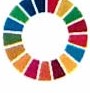 ID VALENCIP\  'T! o	d'Economia□eganatRECLAMACIÓN DE ESTUDIANTE AL CENSO ELECTORALAL RESPONSABLE DEL COLEGIO ELECTORALD/DªCon DNI nºY domicilio enSolicito en consecuencia que se tenga por interpuesta esta reclamación para lacorrección de lo expuesto.En.......................... a...........de	de